Snuggle Up and Read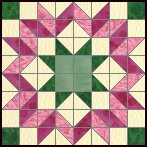 2-9 years oldTo keep track of your reading, color a book picture after you complete a book. Complete a line and get a quilt square. Collect at the library.Books Read: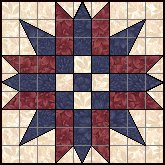 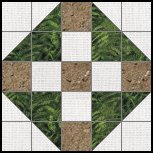 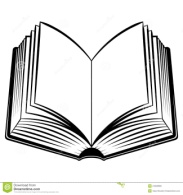 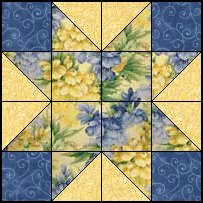 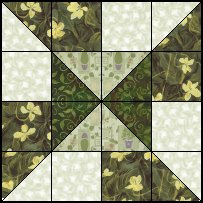 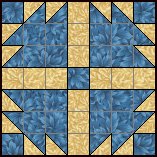 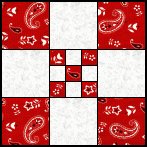 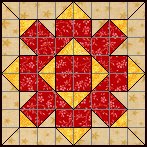 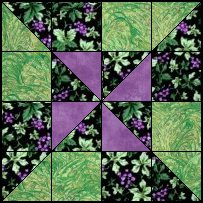 